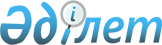 Об утверждении перечня и форм документов, необходимых для учета граждан, нуждающихся в улучшении жилищных условий
					
			Утративший силу
			
			
		
					Постановление Кабинета Министров Республики Казахстан от 3 июня 1993 года N 451. Утратило силу - постановлением Правительства РК от 2 сентября 1999 г. N 1292 ~P991292.

      В соответствии со статьями 33 и 44 Жилищного кодекса Республики Казахстан Кабинет Министров Республики Казахстан ПОСТАНОВЛЯЕТ: 

      Утвердить: 

      - следующий перечень документов, необходимых для учета граждан, нуждающихся в улучшении жилищных условий: 

      заявление о принятии на учет; 

      справка о составе семьи; 

      справка о наличии дома (квартиры) на праве личной собственности; 

      справка учреждения здравоохранения, если в семье имеются лица, страдающие тяжелыми формами некоторых хронических заболеваний, перечисленных в списке заболеваний, утверждаемом в установленном порядке; 

      копия договора аренды, если гражданин проживает в качестве члена семьи арендатора без включения в договор аренды; 

      справка правления жилищного кооператива, если гражданин является членом кооператива без права на часть паенакоплений; 

      копия документа, устанавливающего право личной собственности на жилое помещение, если гражданин проживает в качестве члена семьи собственника без права собственности на жилое помещение; 

      копия договора поднайма (субаренды), если гражданин проживает в государственном или коллективном жилищном фонде в качестве поднанимателя (субарендатора); 

      копия договора найма (поднайма), если гражданин проживает в фонде жилищного кооператива или индивидуальном жилищном фонде в качестве нанимателя (поднанимателя); 

      копия документа, устанавливающего право личной собственности на квартиру, дом (выписка из домовой книги)если гражданин является собственником квартиры (дома); 

      - прилагаемые формы Книги регистрации заявлений граждан о принятии на учет нуждающихся в улучшении жилищных условий, акта проверки жилищных условий заявителя, Книги учета граждан, нуждающихся в улучшении жилищных условий, ордера на жилое помещение. 



 

            Премьер-министр 

          Республики Казахстан 

 

                                               УТВЕРЖДЕНА                                   постановлением Кабинета Министров                                          Республики Казахстан                                        от 3 июня 1993 г. N 451 



 

       Форма Книги регистрации 



 

                               К Н И Г А 

                регистрации заявлений граждан о принятии 

                на учет нуждающихся в улучшении жилищных 

                                условий 

                                        (ТАБЛИЦА) 

 

                                                 УТВЕРЖДЕНА                                     постановлением Кабинета Министров                                            Республики Казахстан                                          от 3 июня 1993 г. N 451

                                А К Т 

                   проверки жилищных условий заявителя                               (ТАБЛИЦА)                                                 УТВЕРЖДЕНА                                     постановлением Кабинета Министров                                            Республики Казахстан                                          от 3 июня 1993 г. N 451                              К Н И Г А                учета граждан, нуждающихся в улучшении                           жилищных условий                              (ТАБЛИЦА)     Примечания:  

       1. По решению исполнительного органа Книга выдается: отделу по учету и распределению жилой площадью или специально назначенному должностному лицу, ведущему учет граждан, нуждающихся в улучшении жилищных условий; предприятию, учреждению, организации. 

      2. Книга должна быть пронумерована, прошнурована и скреплена печатью исполнительного органа, подписана его секретарем и должностным лицом, на которое возложена ответственность за правильное ведение учета граждан, нуждающихся в улучшении жилищных условий, по месту жительства или работы. 

      3. Книга хранится как документ строгой отчетности. В Книге не допускаются подчистки. Поправки, а также изменения, вносимые на основании документов, заверяются должностным лицом, на которое возложена ответственность за правильное ведение учета граждан, нуждающихся в улучшении жилищных условий, и скрепляется печатью. 

 

                                            УТВЕРЖДЕНА                                  постановлением Кабинета Министров                                        Республики Казахстан                                       от 3 июня 1993 г. N 451 



 

                 ОРДЕР НА ЖИЛОЕ ПОМЕЩЕНИЕ                      (ТАБЛИЦА)              КОНТРОЛЬНЫЙ ТАЛОН К ОРДЕРУ                 НА ЖИЛОЕ ПОМЕЩЕНИЕ                     (ТАБЛИЦА)              КОРЕШОК ОРДЕРА НА ЖИЛОЕ ПОМЕЩЕНИЕ                     (ТАБЛИЦА)
					© 2012. РГП на ПХВ «Институт законодательства и правовой информации Республики Казахстан» Министерства юстиции Республики Казахстан
				